Условия для охраны и укрепления здоровья воспитанниковВ настоящее время в «ДЦ» Доброоград»» функционируют 4 группы. В ДЦ уделяется большое внимание оздоровительной работе, направленной на укрепление здоровья детей, профилактике заболеваний и формированию основ здорового образа жизни.В Детском Центре имеются:Спортивный зал2. Оборудованные площадки на территории4. Комната релаксации и психологической разгрузки5. Уголки уединения в каждой группе6. Пищеблок7. Питание воспитанников, в том числе и воспитанников с ОВЗ, организовано в соответствии с десятидневным цикличным менюhttps://d72.nubex.ru/sveden/food/Для решения вопросов оздоровления детей в ДОУ проводится следующая работа:1. Сформирована предметно-развивающая, физкультурно-оздоровительная среда: физкультурные уголки в группах, музыкальный зал, физкультурная площадка на улице, физкультурный зал, массажные магнитные коврики для босохождения, точечный массаж, закаливание, релаксация.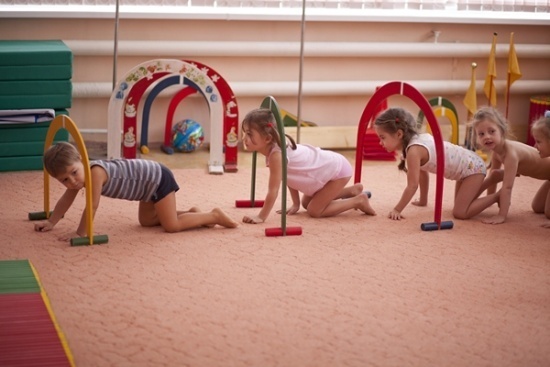 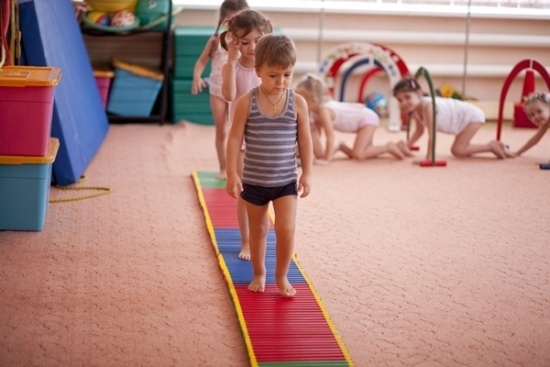 Используется система методов и средств, направленных на обеспечение успешной психической и физической адаптации детей к условиям ДЦ, укреплению их здоровья: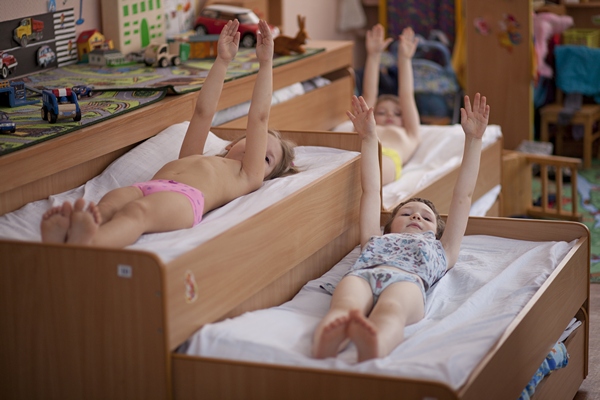 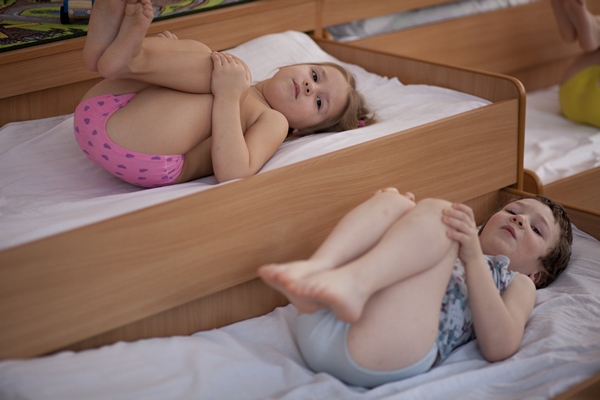 3. В ДЦ ведется активная работа с семьями воспитанников: оформляются стенды, папки-передвижки, где представлены рекомендации по оздоровительным, закаливающим мероприятиям, режимом дня, возрастным особенностям детей; проводятся родительские собрания, консультации, семинары по вопросам формирования здорового образа жизни, профилактики заболеваний, коррекции отклонений в развитии; родители принимают активное участие в физкультурных праздниках и досугах.4. В ДЦ укомплектован штат высококвалифицированных специалистов: воспитатели, учитель-логопед, инструктор по физкультуре, музыкальный руководитель. В рамках валеологического просвещения для сотрудников проводятся консультации, семинары, мастер-классы, круглые столы.Система физкультурно-оздоровительной  работы№Формы и методыСодержание1Обеспечение здорового образа жизнищадящий адаптационный режимгибкий режиминдивидуальная оценка функциональных резервов организмапропаганда здорового образа жизнизанятия по ОБЖ2Двигательная активностьутренняя гимнастикафизкультурно-оздоровительные занятияподвижные игрыдыхательная гимнастикаспортивные игрыактивный отдых: развлечения, праздники, игры-забавы, дни здоровья, простейший туризмучастие в районных спортивных мероприятиях3Свето-воздушные ванныпроветривание помещенийсон с доступом свежего воздухапрогулки на свежем воздухеобеспечение температурного режимаконтрастные воздушные ванны (переход из спальни в игровую)прием детей на улице в теплое время года4Диетотерапиярациональное питание по меню5Музтерапиямузыкально-театральная деятельность6Физкультурные занятияигры и упражнения для физического развития ребенка7Закаливающие процедурыхождение босиком по массажным коврикам после дневного снаполоскание ртаконтрастное обливание рук по локоть8Гигиенические и водные процедурыумываниемытье рукигры с водой (в летний период)10Соблюдение санитарно-эпидемиологических норм и правил       см. СанПин11Занятия с учителем-логопедомкоррекция нарушений речи Организационная формаКто проводитВремя проведенияМесто проведения мероприятийУтренняя гимнастикаВоспитательЕжедневно утромГруппаФизкультминутки,   т.ч. пальчиковая гимнастикаВоспитательЕжедневно (во время занятий, между занятиями)ГруппаФизкультурное занятие ВоспитательПо расписанию 3 раза в неделюСпортивный зал, физкульт. площадкаСвободная самостоятельная двигательная деятельность детей в помещении и на прогулкеОпосредованное участие (наблюдение, оказание помощи по просьбе детей).ВоспитательЕжедневноГруппа, спортивный зал, музыкальный зал, игровая или физкульт. ПлощадкаИндивидуальная работа с детьми над основными видами движенийВоспитательЕжедневноСпортивный зал, игровая или физкультурная площадка, группаДетские развлечения и досугиВоспитательПо Годовому плану ДЦГруппа, спортивный зал, музыкальный залСпортивные праздникиВоспитатель По Годовому плану ДЦНа улице (на территории  ДЦ), спортивный залПодвижные игрыВоспитатель ЕжедневноГруппа, спортивный зал, площадкаПодвижные игры на улицеВоспитатель   ЕжедневноПрогулочная площадкаСпортивные упражненияВоспитатель  По календарному плануИгровая или физкультурная площадка, спортивный залИгры с элементами спорта (старший дошкольный возраст)  ВоспитательПо календарному плануИгровая или физкультурная площадка, спортивный залГимнастика после сна:Воспитатель, ЕжедневноГруппаСоблюдение температурного режима в течение дня;Воспитатель, медсестра, помощник воспитателяЕжедневноГруппаЕжедневная прогулка (продолжительность прогулки 3-4 часа.
При температуре воздуха ниже -15 градусов и скорости ветра более 7 м/с продолжительность прогулки сокращается)ВоспитательЕжедневноТерритория детского садаСоблюдение сезонной одежды во время прогулок, учитывая индивидуальное состояние здоровья детей;Родители, воспитатель,   медсестра, помощник воспитателяЕжедневноГруппаОблегченная одежда для детей в помещенииРодители, воспитатель, медсестра, помощник воспитателяЕжедневноГруппаПрием детей на свежем воздухе;ВоспитательМай- августТерритория детского садаСон при открытой форточке;Воспитатель, медсестра, помощник воспитателяСпальняЗакаливание воздухом (воздушные ванны с упражнениями, занятия босиком при температуре не ниже +18°С, хождение босиком по дорожке здоровья: массажные коврики, соляная дорожка).Воспитатель, медсестраЕжедневноГруппа.Закаливание водойГигиенические и водные процедуры: - умывание, мытьё рук по локоть прохладной водой, полоскание полости рта кипяченой водой, комнатной ťигры с водой, обеспечение чистоты среды,ополаскивание ног водой перед обедом (в летний период).Врач, воспитатель, медсестраЕжедневно под контролем врачаГруппа.Свето-воздушные ванны:проветривание помещенийпрогулки на свежем воздухе,обеспечение температурного режима и чистоты воздухаВоспитатели групп, медсестра, помощники воспитателяЕжедневноГруппаСолнечные ванныВоспитатели групп, медсестра, помощники воспитателяМай-июньГруппаРациональное питаниеВоспитатели группЕжедневноГруппаОбеспечение светового режима среды и образовательного процессаВоспитатели групп, музыкальный руководительЕжедневноГруппаМузыкотерапия:музыкальное сопровождение режимных моментов,музыкальное сопровождение фона образовательной и самостоятельной деятельности,музтеатральная деятельность.Воспитатели групп музыкальный руководительЕжедневноГруппа